Year Six: Home Learning Grid for 29th June 2020If you can use a computer or get online then:Log onto www.whiterosemaths.com and explore the Year 6 Home LearningLog onto www.purplemash.co.uk new tasks have been set for you. Log onto www.mymaths.co.uk - work will be updated regularlyPractise your Times tables daily – you can find our Five Minute Frenzies on www.mathsdrills.comTry out the website www.Coolmathsgames.comHave a go at some of these problem solving tasks below, you might have to think about it! If you can use a computer or get online then:Log onto www.whiterosemaths.com and explore the Year 6 Home LearningLog onto www.purplemash.co.uk new tasks have been set for you. Log onto www.mymaths.co.uk - work will be updated regularlyPractise your Times tables daily – you can find our Five Minute Frenzies on www.mathsdrills.comTry out the website www.Coolmathsgames.comHave a go at some of these problem solving tasks below, you might have to think about it! Gurmit paid £21 for five presentsFor A and B he paid a total of £6.For B and C he paid a total of £10.For C and D he paid a total of £7.For D and E he paid a total of £9.How much did Gurmit pay for each present?TimeIf you have a digital clock, try to write the time in an analogue way, if you have an analogue clock, write the time digitally or on the 24 hour clock. Check the time together at regular intervals.Calculate how many hours you spend in bed in a week?Who sleeps the most in your house? Have you found out what time your new school starts in September? How long does your journey take and what time will you need to leave your house to get there on time? How many days did you spend at Hinguar Primary School?Age old problems1. My age this year is a multiple of 8.Next year it will be a multiple of 7.How old am I?2. Last year my age was a square number.Next year it will be a cube number.How old am I?How long must I wait until my age is botha square number and a cube?3. My Mum was 27 when I was born.8 years ago she was twice as old as I shall be in 5 years’ time. How old am I now?Anyone for tennis?Two boys and two girls can play tennis.Ali said: ‘I will only play if Holly plays.’Holly said: ‘I won’t play if Ben is playing.’Ben said: ‘I won’t play if Luke or Laura plays.’Luke said: ‘I will only play if Zoe plays.’Zoe said: ‘I don’t mind who I play with.’Which two boys and which two girls play tennis?PEMake sure you continue to exercise every day even of you don’t feel like it! Try a new sport maybe yoga or tennis. Wimbledon would normally be starting in July, have a game of tennis with a family member or friend (socially distancing). Do you know how many years Wimbledon has been on? Do you have a favourite player? What are the rules for tennis? 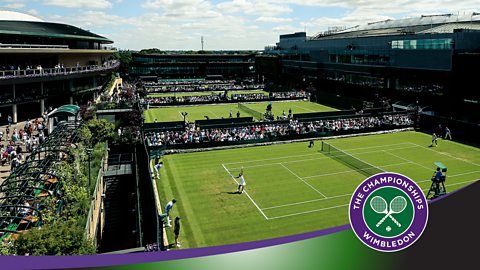 PEMake sure you continue to exercise every day even of you don’t feel like it! Try a new sport maybe yoga or tennis. Wimbledon would normally be starting in July, have a game of tennis with a family member or friend (socially distancing). Do you know how many years Wimbledon has been on? Do you have a favourite player? What are the rules for tennis? 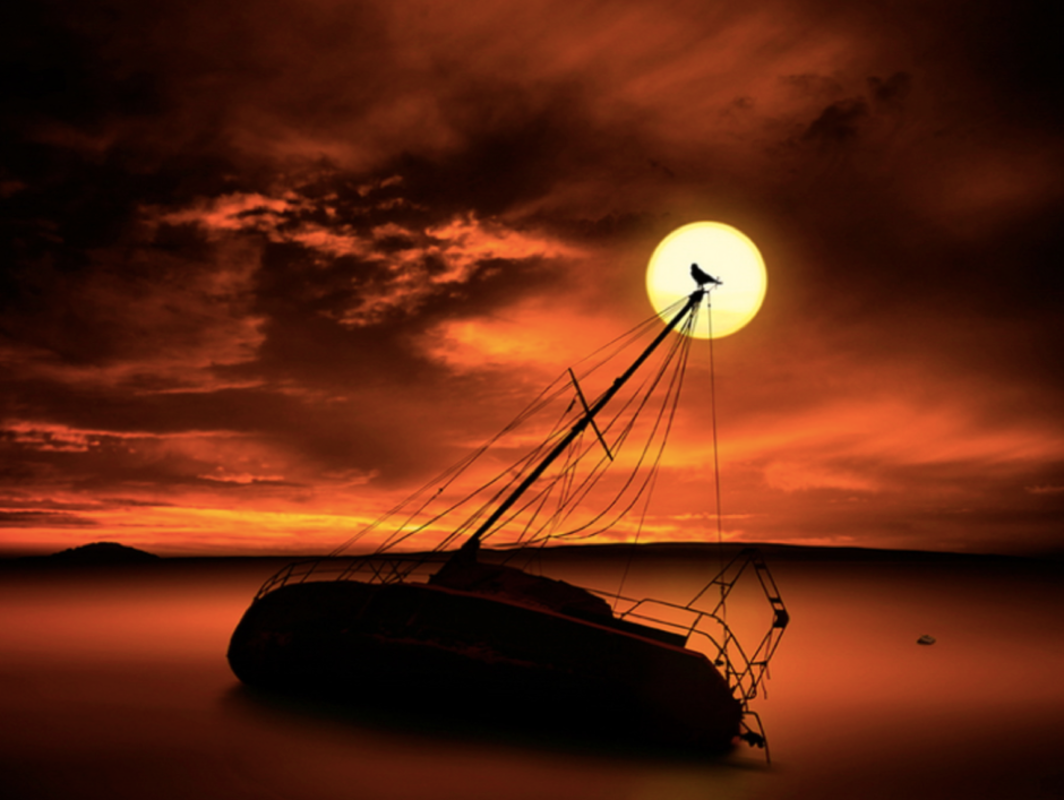 Become an AuthorHow would you like to write a story for a younger pupil at Hinguar? Whilst you can’t be in school your story could be! If you would like to write a short story that would be suitable for Reception or Year 1 (5-6 year olds) and send it in to hlearning@hinguar.southend.sch.uk   We will pass your stories on to the Teachers and they will read them to the class. We would love to read your stories. Think about children’s authors for that age Julia Donaldson wrote The Gruffalo, Room on the Broom, she uses rhyme and humour. What would you use to engage a young child? Don’t forget to use pictures as well. We look forward to reading your stories. Become an AuthorHow would you like to write a story for a younger pupil at Hinguar? Whilst you can’t be in school your story could be! If you would like to write a short story that would be suitable for Reception or Year 1 (5-6 year olds) and send it in to hlearning@hinguar.southend.sch.uk   We will pass your stories on to the Teachers and they will read them to the class. We would love to read your stories. Think about children’s authors for that age Julia Donaldson wrote The Gruffalo, Room on the Broom, she uses rhyme and humour. What would you use to engage a young child? Don’t forget to use pictures as well. We look forward to reading your stories. Become an AuthorHow would you like to write a story for a younger pupil at Hinguar? Whilst you can’t be in school your story could be! If you would like to write a short story that would be suitable for Reception or Year 1 (5-6 year olds) and send it in to hlearning@hinguar.southend.sch.uk   We will pass your stories on to the Teachers and they will read them to the class. We would love to read your stories. Think about children’s authors for that age Julia Donaldson wrote The Gruffalo, Room on the Broom, she uses rhyme and humour. What would you use to engage a young child? Don’t forget to use pictures as well. We look forward to reading your stories. Become an AuthorHow would you like to write a story for a younger pupil at Hinguar? Whilst you can’t be in school your story could be! If you would like to write a short story that would be suitable for Reception or Year 1 (5-6 year olds) and send it in to hlearning@hinguar.southend.sch.uk   We will pass your stories on to the Teachers and they will read them to the class. We would love to read your stories. Think about children’s authors for that age Julia Donaldson wrote The Gruffalo, Room on the Broom, she uses rhyme and humour. What would you use to engage a young child? Don’t forget to use pictures as well. We look forward to reading your stories. Memories at HinguarWrite about a few of your favourite memories whilst you have been at Hinguar. You could write it as a poem or a song even. What has been your favourite time or your funniest? Try and be descriptive in your writing. Was it performing in Hinguar’s Got Talent or Annie or Beauty and the Beast? Or the residential trips you have been on? Was it becoming a prefect or your year 6 job? Was it just a really fun lesson you had where you all enjoyed it? 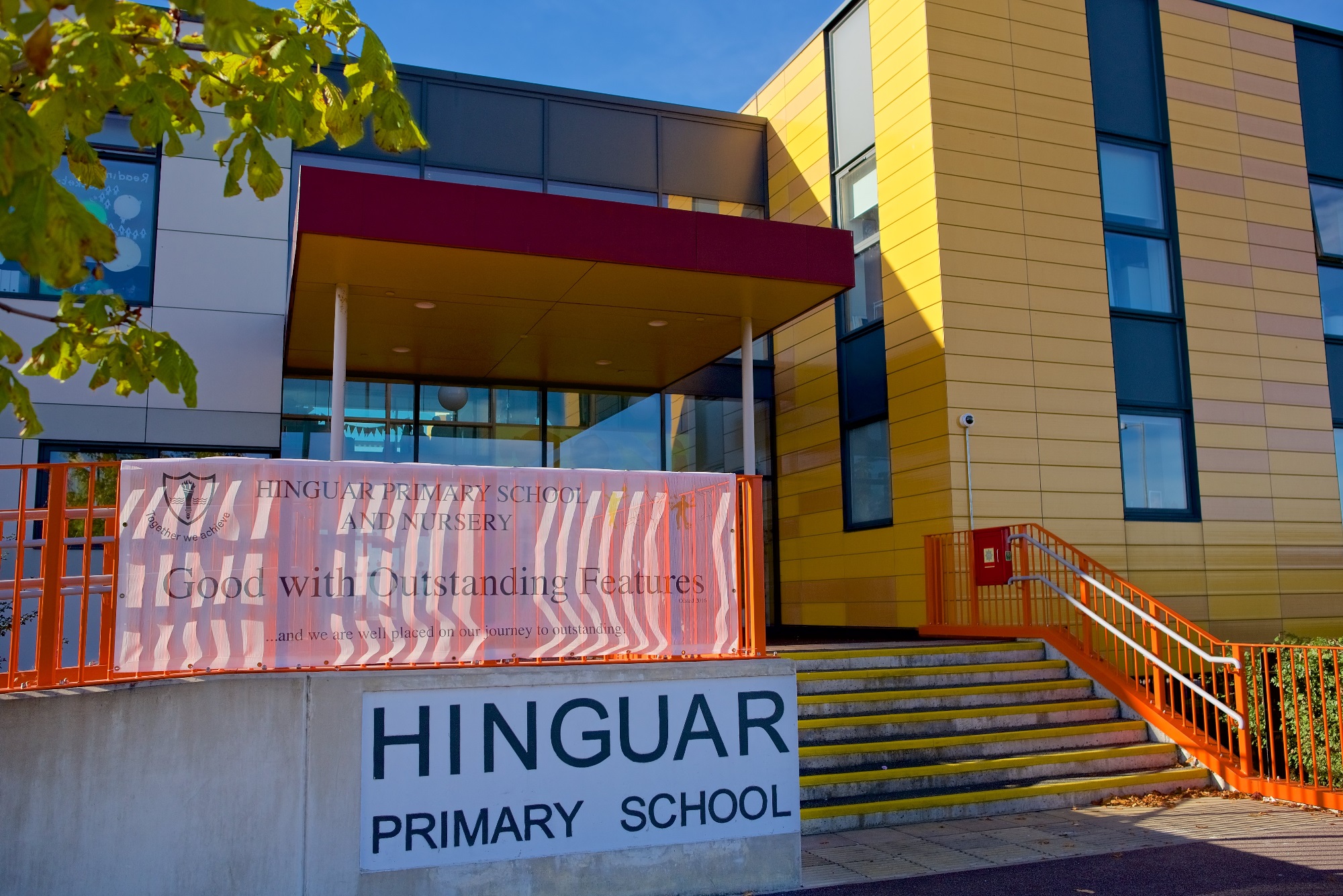 Memories at HinguarWrite about a few of your favourite memories whilst you have been at Hinguar. You could write it as a poem or a song even. What has been your favourite time or your funniest? Try and be descriptive in your writing. Was it performing in Hinguar’s Got Talent or Annie or Beauty and the Beast? Or the residential trips you have been on? Was it becoming a prefect or your year 6 job? Was it just a really fun lesson you had where you all enjoyed it? PSHEBritish Red Cross have created a great website that has a series of lessons/ ideas to help with learning first aidThey say:‘When you help someone with first aid, you are being kind. Children and young people can understand the importance of being kind by learning some simple first aid skills that could help save a life. When we are injured or suddenly unwell, we would like someone to help us. Help children and young people gain the skills, confidence and willingness to act when someone needs first aid. This is an important part of building resilience and empowering us to look after others in our communities.’All the activities can be used with our new First aid champions learning site which offers tailored learning to primary and secondary studentshttps://www.redcross.org.uk/get-involved/teaching-resources/first-aid-and-kindnessIf you can’t access the website a PDF version will be attached for you. PSHEBritish Red Cross have created a great website that has a series of lessons/ ideas to help with learning first aidThey say:‘When you help someone with first aid, you are being kind. Children and young people can understand the importance of being kind by learning some simple first aid skills that could help save a life. When we are injured or suddenly unwell, we would like someone to help us. Help children and young people gain the skills, confidence and willingness to act when someone needs first aid. This is an important part of building resilience and empowering us to look after others in our communities.’All the activities can be used with our new First aid champions learning site which offers tailored learning to primary and secondary studentshttps://www.redcross.org.uk/get-involved/teaching-resources/first-aid-and-kindnessIf you can’t access the website a PDF version will be attached for you. PSHEBritish Red Cross have created a great website that has a series of lessons/ ideas to help with learning first aidThey say:‘When you help someone with first aid, you are being kind. Children and young people can understand the importance of being kind by learning some simple first aid skills that could help save a life. When we are injured or suddenly unwell, we would like someone to help us. Help children and young people gain the skills, confidence and willingness to act when someone needs first aid. This is an important part of building resilience and empowering us to look after others in our communities.’All the activities can be used with our new First aid champions learning site which offers tailored learning to primary and secondary studentshttps://www.redcross.org.uk/get-involved/teaching-resources/first-aid-and-kindnessIf you can’t access the website a PDF version will be attached for you. PSHEBritish Red Cross have created a great website that has a series of lessons/ ideas to help with learning first aidThey say:‘When you help someone with first aid, you are being kind. Children and young people can understand the importance of being kind by learning some simple first aid skills that could help save a life. When we are injured or suddenly unwell, we would like someone to help us. Help children and young people gain the skills, confidence and willingness to act when someone needs first aid. This is an important part of building resilience and empowering us to look after others in our communities.’All the activities can be used with our new First aid champions learning site which offers tailored learning to primary and secondary studentshttps://www.redcross.org.uk/get-involved/teaching-resources/first-aid-and-kindnessIf you can’t access the website a PDF version will be attached for you. PSHEBritish Red Cross have created a great website that has a series of lessons/ ideas to help with learning first aidThey say:‘When you help someone with first aid, you are being kind. Children and young people can understand the importance of being kind by learning some simple first aid skills that could help save a life. When we are injured or suddenly unwell, we would like someone to help us. Help children and young people gain the skills, confidence and willingness to act when someone needs first aid. This is an important part of building resilience and empowering us to look after others in our communities.’All the activities can be used with our new First aid champions learning site which offers tailored learning to primary and secondary studentshttps://www.redcross.org.uk/get-involved/teaching-resources/first-aid-and-kindnessIf you can’t access the website a PDF version will be attached for you. PSHEBritish Red Cross have created a great website that has a series of lessons/ ideas to help with learning first aidThey say:‘When you help someone with first aid, you are being kind. Children and young people can understand the importance of being kind by learning some simple first aid skills that could help save a life. When we are injured or suddenly unwell, we would like someone to help us. Help children and young people gain the skills, confidence and willingness to act when someone needs first aid. This is an important part of building resilience and empowering us to look after others in our communities.’All the activities can be used with our new First aid champions learning site which offers tailored learning to primary and secondary studentshttps://www.redcross.org.uk/get-involved/teaching-resources/first-aid-and-kindnessIf you can’t access the website a PDF version will be attached for you. ArtThis is a great website from the Tate museum, where you can look at different Art and artists and it gives you loads of nice ideas to tryhttps://www.tate.org.uk/kids/make/paint-draw/make-wave-paintingThe one above is done at the beach! A nice excuse to go to the seaside. ArtThis is a great website from the Tate museum, where you can look at different Art and artists and it gives you loads of nice ideas to tryhttps://www.tate.org.uk/kids/make/paint-draw/make-wave-paintingThe one above is done at the beach! A nice excuse to go to the seaside. Science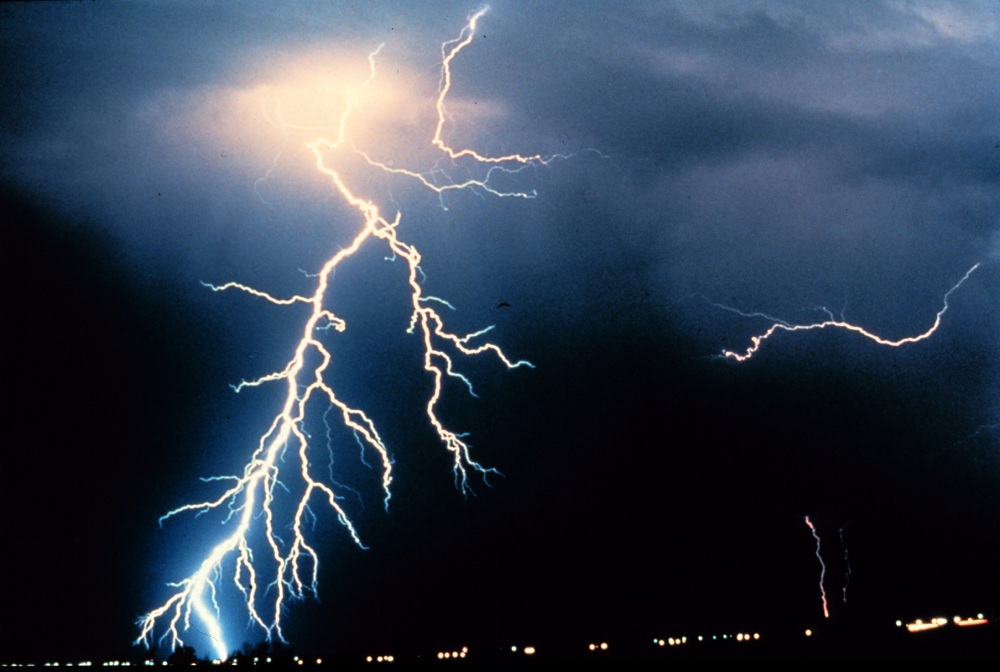 ElectricityWrite down everything you know about electricity. Who invented electricity? When was this? Make a list of all things electrical in your home. Create a table to decide if they use batteries or are run off the mains?How many plugs do you have in your house?Where is your electric meter?What is it measured in? How much do you use a day? Try and spend a day without using electricity is this possible?Can you think of ways to save electricity?Make a poster showing what electricity isScienceElectricityWrite down everything you know about electricity. Who invented electricity? When was this? Make a list of all things electrical in your home. Create a table to decide if they use batteries or are run off the mains?How many plugs do you have in your house?Where is your electric meter?What is it measured in? How much do you use a day? Try and spend a day without using electricity is this possible?Can you think of ways to save electricity?Make a poster showing what electricity isScienceElectricityWrite down everything you know about electricity. Who invented electricity? When was this? Make a list of all things electrical in your home. Create a table to decide if they use batteries or are run off the mains?How many plugs do you have in your house?Where is your electric meter?What is it measured in? How much do you use a day? Try and spend a day without using electricity is this possible?Can you think of ways to save electricity?Make a poster showing what electricity isScienceElectricityWrite down everything you know about electricity. Who invented electricity? When was this? Make a list of all things electrical in your home. Create a table to decide if they use batteries or are run off the mains?How many plugs do you have in your house?Where is your electric meter?What is it measured in? How much do you use a day? Try and spend a day without using electricity is this possible?Can you think of ways to save electricity?Make a poster showing what electricity isSpellingsLearn 10 each week. Can you make a word search using your spellings? Why not ask a family member to complete it. SpellingsLearn 10 each week. Can you make a word search using your spellings? Why not ask a family member to complete it. SpellingsLearn 10 each week. Can you make a word search using your spellings? Why not ask a family member to complete it. SpellingsLearn 10 each week. Can you make a word search using your spellings? Why not ask a family member to complete it. SpellingsLearn 10 each week. Can you make a word search using your spellings? Why not ask a family member to complete it. SpellingsLearn 10 each week. Can you make a word search using your spellings? Why not ask a family member to complete it. Groups 2 and 3w/ b 29/6/2020producepresentreasonsilencesupporttransportsurprisescratchfreezebalance Group 1w/ b 29/6/2020caughttaughtautumncauseapplaudnaughtydaughterclauseastronautauthor Group 1w/ b 29/6/2020caughttaughtautumncauseapplaudnaughtydaughterclauseastronautauthorGroups 2 and 3w/ b 7/7/2020shouldersmouldermouldpoultrysoulshallowwindowblownknownthrownGroups 2 and 3w/ b 7/7/2020shouldersmouldermouldpoultrysoulshallowwindowblownknownthrownGroup 1w/ b 7/7/2020inaccurateinactiveindefiniteinfiniteincorrectinsecureincompleteinedibleinabilityindecisive